Приложение 2-1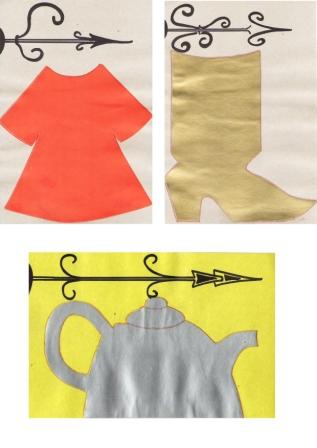 